Mẫu Giấy chứng nhận huấn luyện viên chínhMẫu Giấy chứng nhận huấn luyện viên chính (mặt ngoài): (Kích thước 15 cm x 20 cm)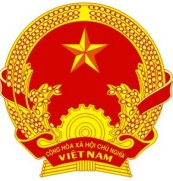 Mẫu Giấy chứng nhận huấn luyện viên chính (mặt trong): (Kích thước 15 cm x 20 cm)